«Если мы будем учить, как учили вчера, мы украдем у наших детей завтра»Джон Дьюи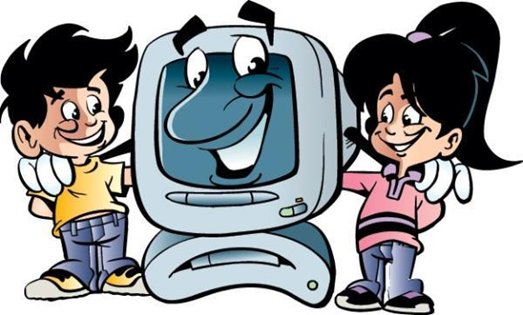 МАДОУ № 35Группа «Акварелька»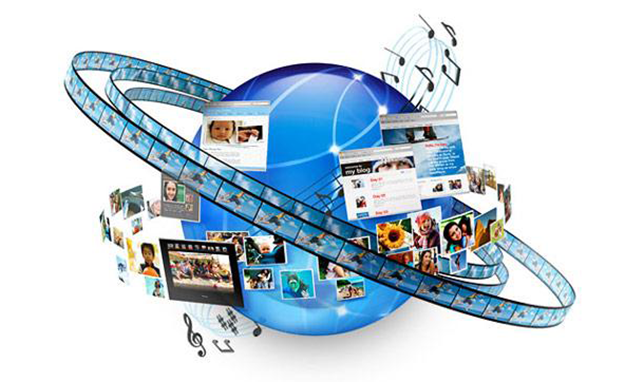 г. Апатиты2017 год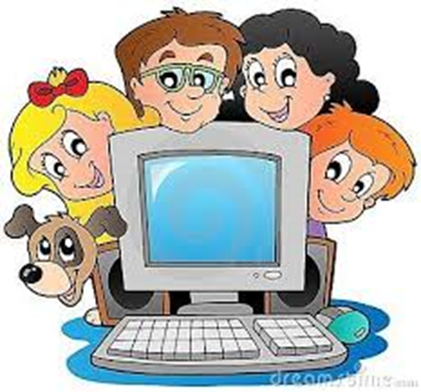 Современному ребенку-современное образованиеИКТ технологии в дошкольном образованииИнформационно-коммуникационные технологии прочно вошли во все сферы жизнедеятельности современного человека, в том числе в образование. Глобальная информатизация школьного и профессионального образовательного пространства выдвигает особые требования к организации воспитания и обучения детей дошкольного возраста. Основная идея заключается в гармоничном соединении современных технологий с традиционными средствами развития ребенка для формирования психических процессов, ведущих сфер личности, развития творческих способностей.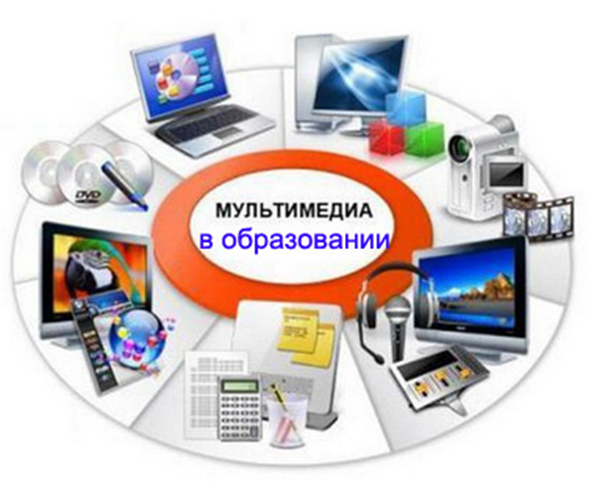 Преимущества использования ИКТ:представление информации на экране  в игровой форме вызывает у детей огромный интерес; несет в себе образный тип информации, понятный дошкольникам;движения, звук, мультипликация надолго привлекает внимание ребенка;обладает стимулом познавательной активности детей; предоставляет возможность индивидуализации обучения;в процессе своей деятельности за компьютером дошкольник приобретает уверенность в себе;позволяет моделировать жизненные ситуации, которые нельзя увидеть в повседневной жизни.Практический опыт показал, что применение информационно-коммуникационных  технологий позволяет:• организовать обучение более интенсивно и качественно; • содействовать развитию творческих способностей у детей, путём использования фото-объектов, объектов со звуком, рисования и решения интерактивных задач; • активно вовлекать детей в познавательный процесс.ИКТ должны использоваться для всестороннего развития дошкольников, но обязательно с учетом их возрастных особенностей и дозированно.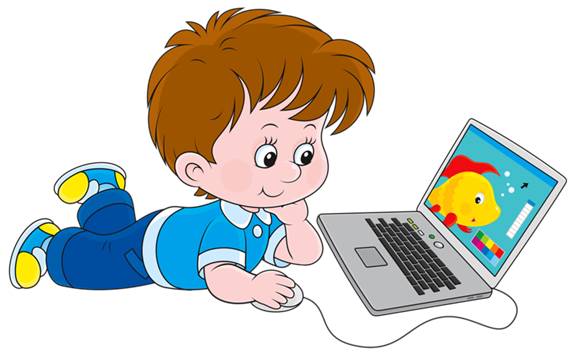 